                 Aghabullogue National School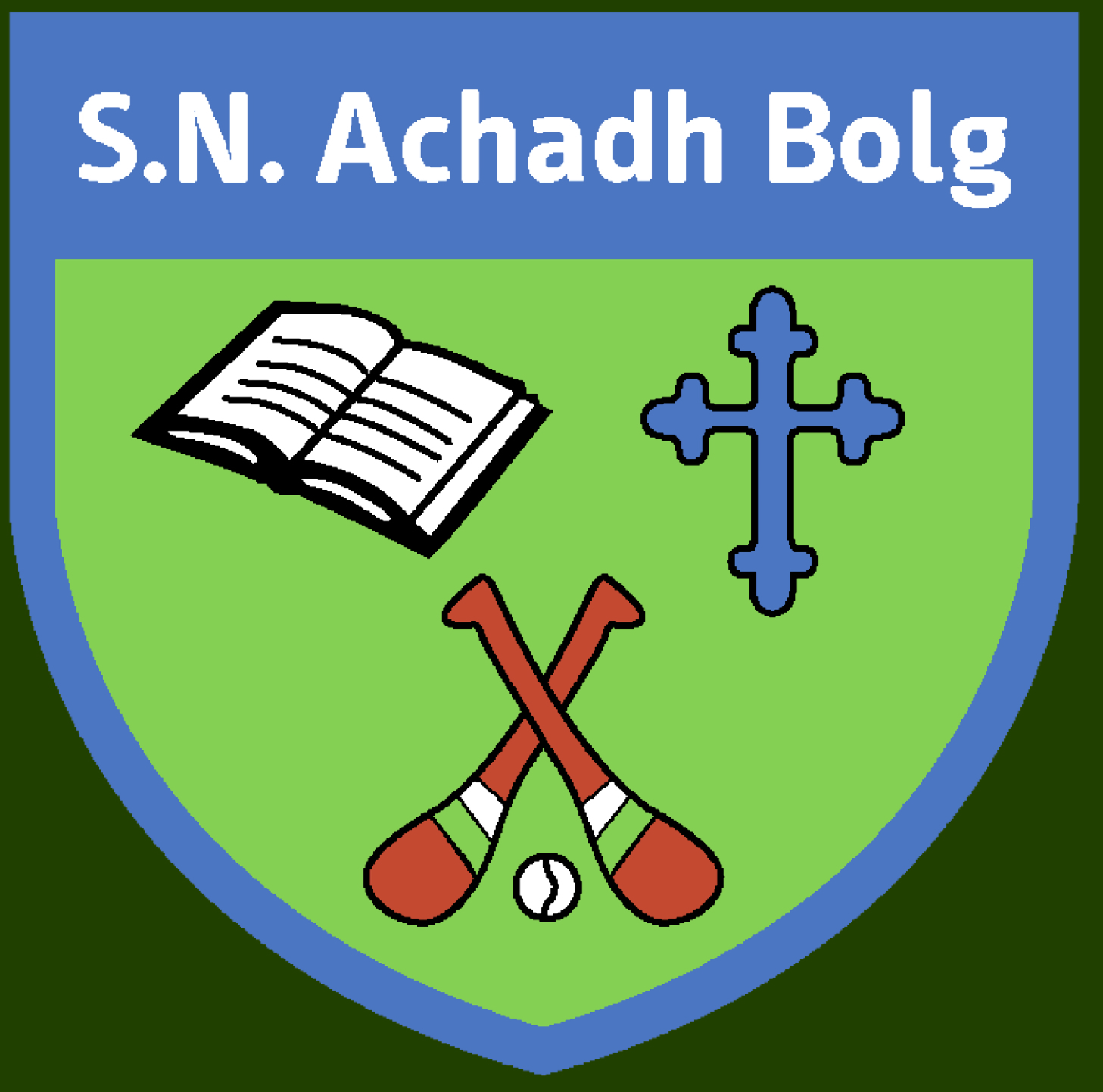 1st Class Booklist 2021/22€45 payable on-line from September, via Aladdin App will cover the costs of the Book Rental scheme. Printing/Photocopying/Art/Aladdin connect. The items below which are highlighted are covered by the book rental scheme. All other items are available to purchase on schoolbooks.ie or from any good retailer. *If your Child Has an IRISH EXEMPTION they still pay the full amount as they will receive extra books/Software to support their learning instead of the Irish Books*ENGLISHReaders : Over the Moon Reader 1st Class Workbooks : Over the Moon Skills Book 1st Class Handwriting Made Easy – Looped Style First Class Jolly Phonics 1st Class Grammar 2 Pupil Book GAEILGEBua na Cainte 2 MATHSWork it Out 1st ClassTables Champion 1 Planet Maths 1st Class Text Book SESESmall WorldRELIGIONGrow In Love StationeryHomework diary Art Scrap Book5x120 page copies2x Maths copies2x handwriting copies. Type B2 (must have the blue and red lines)1x A4 copy (soft cover)A4 plastic display folderZipped A4 Mesh Storage Wallet